Social Care advice for an Annual Review template.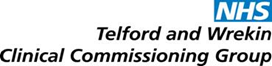 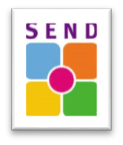 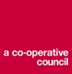 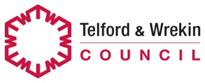 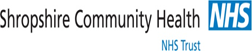 Social Care Advice Update.Please provide an update to the child’s/young person’s social care needs. Name of child/young person………………………………  DoB…………………………………..Personal BudgetsName of person completing this form: ……………………………………Job Title:………………………………………………………………………Date:…………………………………………………………………………..Needs: Have the child’s/young person’s social care needs changed since the EHCNA/Previous Annual Review?Yes/NoIf they have changed, what are the child’s/young person’s social care needs now? (Please detail current needs or state no amendments are required)Outcomes: Does the child/young person have identified social care outcomes? Yes/No. If they have changed, what are the child’s/young person’s social care outcomes now? (Please detail current outcomes or state no amendments are required)Provision: (What provision will social care be offering to the child/young person to support them to achieve the identified social care outcomes?)Who will deliver the identified provision? (Please identify which social care team/s are involved with providing support)Personal BudgetsDoes the child/young person have a personal budget?Yes/No(If yes, please complete the following information)Child/Young person has a personal budget of £……………. per annum which will be reviewed in Date (if known) at the next Support Plan review (If date not known). (If yes, please complete the following information)Child/Young person has a personal budget of £……………. per annum which will be reviewed in Date (if known) at the next Support Plan review (If date not known). (If no) Have the family been signposted to the guidance on Personal Budgets which can be found on the Local Offer www.telfordsend.org.ukYes/No